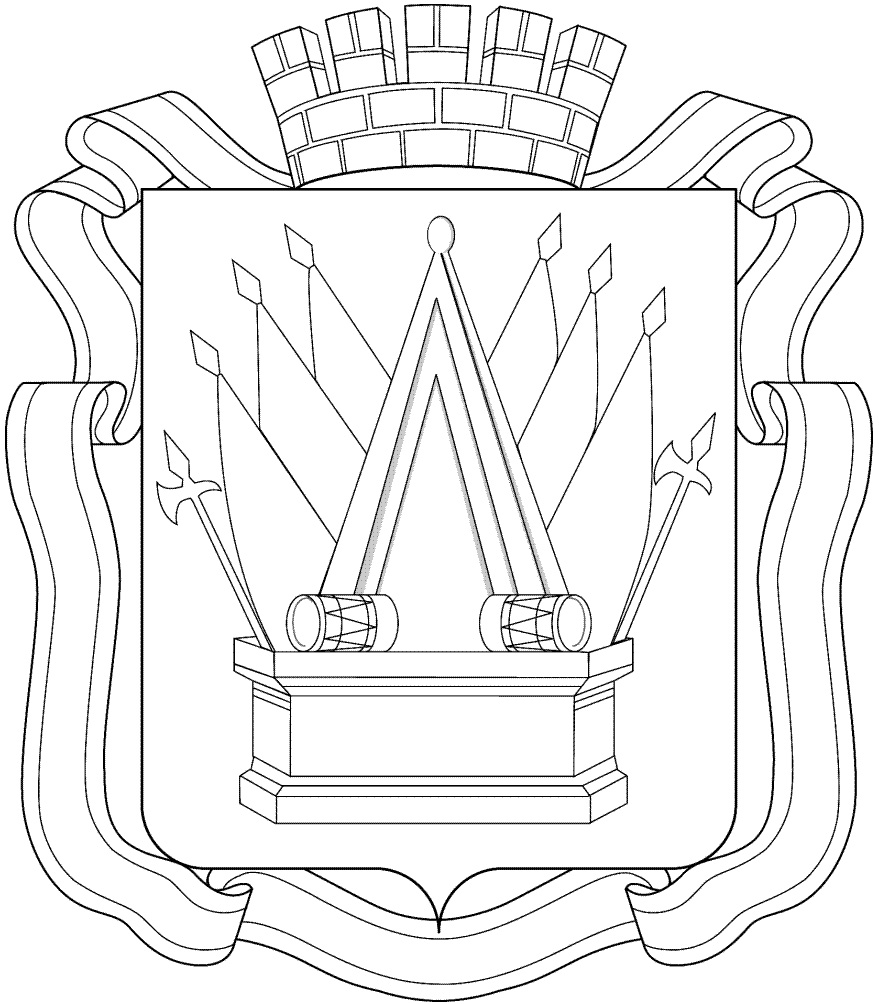 АДМИНИСТРАЦИЯ ГОРОДА ТОБОЛЬСКАРАСПОРЯЖЕНИЕ7 ноября 2022 г.                                                                                              № 93-ркО внесении изменений в муниципальную программу «Формирование комфортной городской среды в городе Тобольске», утверждённую распоряжением Администрации города Тобольска от 30.03.2020 № 66-ркВ соответствии с постановлением Администрации города Тобольска от 17.03.2020 №14-пк «Об утверждении Порядка разработки, утверждения, реализации и оценки эффективности муниципальных программ города Тобольска», решением Тобольской городской Думы от 30 ноября 2021 года №143 «О бюджете города Тобольска на 2022 год и на плановый период 2023 и 2024 годов (в редакции от 26.09.2022 №101), руководствуясь статьями 40 и 44 Устава города Тобольска:Внести в муниципальную программу «Формирование комфортной городской среды в городе Тобольске» города Тобольска, утвержденную распоряжением Администрации города Тобольска от 30.03.2020 № 66-рк                   (с изменениями, внесенными распоряжениями  Администрации города Тобольска от 03.08.2020 №112-рк, от 21.12.2020 №159-рк, от 29.03.2021                        №33-рк, от 15.06.2021 №91-рк, от 28.12.2021 №145-рк, от 28.03.2022 №20-рк, от 06.06.2022 № 57-рк, от 29.08.2022 № 72-рк) следующие изменения:строку «Объемы и источники финансирования программы (с разбивкой по годам)» раздела «Паспорт муниципальной программы» изложить в следующей редакции:  	«Всего на реализацию Программы потребуется 9 587 311 945,20 рублей,            в том числе по годам:	2020 год – 2 415 573 322,79 рублей, в том числе по источникам финансирования:          	средства бюджета города Тобольска: 1 407 832 125,08 рублей,          	средства бюджета Тюменской области: 997 241 197,71 рублей,средства федерального бюджета: 10 500 000,00 рублей.           2021 год – 1 829 102 311,09 рублей, в том числе по источникам финансирования:бюджет города Тобольска: 1 414 592 712,08 рублей;областной бюджет: 414 509 599,01 рублей;федеральный бюджет: 0,00 рублей;2022 год – 2 504 741 753,81 рублей, в том числе по источникам финансирования:бюджет города Тобольска: 1 973 016 973,48 рублей;областной бюджет: 531 724 780,33 рублей;федеральный бюджет: 0,00 рублей;2023 год – 1 439 285 406,09 рублей, в том числе по источникам финансирования:бюджет города Тобольска: 1 187 304 387,99 рублей;областной бюджет: 251 981 018,10 рублей;федеральный бюджет: 0,00 рублей;2024 год – 1 398 609 151,42 рублей, в том числе по источникам финансирования:бюджет города Тобольска: 1 153 101 472,80 рублей;областной бюджет: 245 507 678,62 рублей;федеральный бюджет: 0,00 рублей;2025 год – 0,00 рублей».         	раздел «4. Финансовое обеспечение муниципальной программы, источники финансирования» изложить в новой редакции согласно приложению 1 к настоящему распоряжению;раздел «6. План основных мероприятий муниципальной программы» изложить в новой редакции согласно приложению 2 к настоящему распоряжению.Управлению делами Администрации города Тобольска разместить распоряжение в официальном сетевом издании «Официальные документы города Тобольска» (www.tobolskdoc.ru), на официальном сайте муниципального образования город Тобольск на портале органов государственной власти Тюменской области (www.tobolsk.admtyumen.ru) и Администрации города Тобольска (www.admtobolsk.ru).Глава города	                                                                              М.В. АфанасьевПриложение 1к распоряжениюАдминистрации города Тобольскаот 7 ноября 2022 г. № 93-рк4. Финансовое обеспечение муниципальной программы,источники финансированияВсего на реализацию Программы потребуется 9 587 311 945,20 рублей,                   в том числе по годам:2020 год – 2 415 573 322,79 рублей, в том числе по источникам финансирования: средства бюджета города Тобольска: 1 407 832 125,08 рублей, средства бюджета Тюменской области: 997 241 197,71 рублей,средства федерального бюджета: 10 500 000,00 рублей. 2021 год – 1 829 102 311,09 рублей, в том числе по источникам финансирования:бюджет города Тобольска: 1 414 592 712,08 рублей;областной бюджет: 414 509 599,01 рублей;федеральный бюджет: 0,00 рублей;2022 год – 2 504 741 753,81 рублей, в том числе по источникам финансирования:бюджет города Тобольска: 1 973 016 973,48 рублей;областной бюджет: 531 724 780,33 рублей;федеральный бюджет: 0,00 рублей;2023 год – 1 439 285 406,09 рублей, в том числе по источникам финансирования:бюджет города Тобольска: 1 187 304 387,99 рублей;областной бюджет: 251 981 018,10 рублей;федеральный бюджет: 0,00 рублей;2024 год – 1 398 609 151,42 рублей, в том числе по источникам финансирования:бюджет города Тобольска: 1 153 101 472,80 рублей;областной бюджет: 245 507 678,62 рублей;федеральный бюджет: 0,00 рублей;2025 год – 0,00 рублей».Приложение 2к распоряжениюАдминистрации города Тобольскаот 7 ноября 2022 г. № 93-рк6. План основных мероприятий муниципальной программы<ф.б>-федеральный бюджет <о.б>-областной бюджет;<м.б>-местный бюджет.Сокращения:ДГС – Департамент городской среды Администрации города Тобольска;ДГХиБЖД – Департамент городского хозяйства и безопасности жизнедеятельности Администрации города Тобольска;МКУ «ТСЗ» - МКУ «Тобольскстройзаказчик»;ПД – проектная документация.